LEGAL CLIENT INTAKE FORM TEMPLATE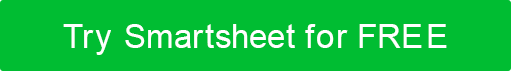 DATE OF CONSULTATIONATTENDING ASSOCIATEPREVIOUS CLIENT STATUSREFERRED BYCLIENT INFORMATIONCLIENT INFORMATIONCLIENT INFORMATIONLAST NAMEFIRST NAMEFIRST NAMEMIDDLE NAME/INITIALALIASESU.S. CITIZENSHIP STATUSU.S. CITIZENSHIP STATUSCOUNTRY OF CITIZENSHIP 
(IF NOT U.S.)DATE OF BIRTHPLACE OF BIRTHPLACE OF BIRTHSOCIAL SECURITY NUMBERDRIVER'S LICENSE NUMBERCURRENT RESIDENTIAL ADDRESSCURRENT RESIDENTIAL ADDRESSHOME PHONECELL PHONECELL PHONEWORK PHONEEMAIL ADDRESSCONSENT TO CONTACTPREFERRED METHOD OF CONTACT FOR LEGAL CORRESPONDENCEPREFERRED METHOD OF CONTACT FOR LEGAL CORRESPONDENCEPREFERRED METHOD OF CONTACT FOR LEGAL CORRESPONDENCEMAY WE SEND DOCUMENTS TO THE ABOVE ADDRESS? 
(If no, please provide an alternate address.)MAY WE SEND DOCUMENTS TO THE ABOVE ADDRESS? 
(If no, please provide an alternate address.)MAY WE SEND DOCUMENTS TO THE ABOVE ADDRESS? 
(If no, please provide an alternate address.)EMPLOYMENT INFORMATIONEMPLOYMENT INFORMATIONEMPLOYMENT INFORMATIONCURRENT EMPLOYERJOB TITLEEMPLOYMENT ADDRESSANNUAL SALARYSPOUSE'S NAME 
(including maiden name if applicable):SPOUSE'S 
DATE OF BIRTHSPOUSE'S EMPLOYERSPOUSE'S ADDRESS 
(if different from your own)AUTHORIZED RECIPIENT OF CASE INFORMATIONAUTHORIZED RECIPIENT OF CASE INFORMATIONAUTHORIZED RECIPIENT OF CASE INFORMATIONAUTHORIZED RECIPIENT OF CASE INFORMATIONFULL NAMERELATIONSHIPCONTACT INFORMATIONLEGAL MATTER INFORMATIONLEGAL MATTER INFORMATIONLEGAL MATTER INFORMATIONDESCRIPTION OF THE LEGAL ISSUEDESCRIPTION OF THE LEGAL ISSUEGOALS FOR LEGAL REPRESENTATIONGOALS FOR LEGAL REPRESENTATIONGOALS FOR LEGAL REPRESENTATIONDETAILS OF OTHER INVOLVED PARTIES (NAME, RELATIONSHIP, CONTACT INFO)DETAILS OF OTHER INVOLVED PARTIES (NAME, RELATIONSHIP, CONTACT INFO)DETAILS OF OTHER INVOLVED PARTIES (NAME, RELATIONSHIP, CONTACT INFO)DETAILS OF OTHER INVOLVED PARTIES (NAME, RELATIONSHIP, CONTACT INFO)DETAILS OF OTHER INVOLVED PARTIES (NAME, RELATIONSHIP, CONTACT INFO)URGENCY OF THE MATTER (Rate from 1-5, with 5 being critically important)URGENCY OF THE MATTER (Rate from 1-5, with 5 being critically important)URGENCY OF THE MATTER (Rate from 1-5, with 5 being critically important)DO YOU HAVE RELEVANT DOCUMENTS? (If yes, describe them.)DO YOU HAVE RELEVANT DOCUMENTS? (If yes, describe them.)DO YOU HAVE RELEVANT DOCUMENTS? (If yes, describe them.)ARE YOU CURRENTLY REPRESENTED BY AN ATTORNEY?ARE YOU CURRENTLY REPRESENTED BY AN ATTORNEY?ARE YOU CURRENTLY REPRESENTED BY AN ATTORNEY?REASON FOR SEEKING ADDITIONAL COUNSEL (IF APPLICABLE)REASON FOR SEEKING ADDITIONAL COUNSEL (IF APPLICABLE)REASON FOR SEEKING ADDITIONAL COUNSEL (IF APPLICABLE)NAME OF CURRENT ATTORNEYNAME OF CURRENT ATTORNEYNAME OF CURRENT ATTORNEYNAME OF CURRENT LAW FIRMNAME OF CURRENT LAW FIRMNAME OF CURRENT LAW FIRMADDITIONAL CONTEXTADDITIONAL CONTEXTADDITIONAL CONTEXTADDITIONAL NOTESADDITIONAL NOTESADDITIONAL NOTESDISCLAIMERAny articles, templates, or information provided by Smartsheet on the website are for reference only. While we strive to keep the information up to date and correct, we make no representations or warranties of any kind, express or implied, about the completeness, accuracy, reliability, suitability, or availability with respect to the website or the information, articles, templates, or related graphics contained on the website. Any reliance you place on such information is therefore strictly at your own risk.